SDCC Classified Senate Exec Meeting Thursday, January 13, 2022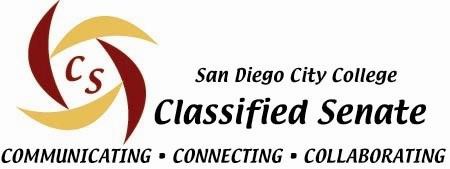 2:30pm to 4:00pmAgendaBudgetRegular updates: CCCU checking $1862.65, savings $604.49 and block grant $8167.00DGC / College Council / President’s MeetingNo meetings yet during the holidaysDistrict is working on a remote working planProfessional DevelopmentPDAC/CSPDUpcoming activitiesClassified Appreciation Days – dates are being discussedSenators & CommitteesSelections/Appointments - being worked on for using in the intranetCS By-Laws and Constitution – Spring project Review the documents for updates/changes/questions, and possible completion by our next meeting (emailed)CS Charge – Review for changes to discuss at next meetingPlan a Classified activity for FLEX weekClassified part of FLEX – message Classified on scheduleMental health services – mon 24 11- 12:00 pmClassified SenateClassified welcome back open office – virtual (early Feb.)Video welcome back to campus when there’s a full returnUpcoming Intranet Training – January 20th – 11-12am - invites from Susan Murray to Joan and SeanRoundtable No hybrid SC meetings to be hybrid untilShould we have equity regarding who returns onto campus, and other remote/on campus rules/policies. Review letter from AFT